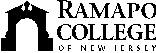 RAMAPO COLLEGE OF NEW JERSEYOffice of Marketing and CommunicationsPress ReleaseOctober 1, 2018Contact:  Angela DaidoneE-mail:  pr@ramapo.eduPhone:  201-684-7477Ramapo College Kicks Off Performing Arts Dinner SeriesProgram Supports Student ScholarshipsMAHWAH, N.J. – The Ramapo College Foundation kicks off its Performing Arts Dinner Series on Saturday, October 13 with the fabulous jazz of The Hot Sardines at The Angelica and Russ Berrie Center for Performing and Visual Arts.  The Series provides a unique opportunity to support student scholarships and special projects at Ramapo College.  We enjoy delicious Saturday night dinners with friends before wonderful entertainment. Student scholar remarks before the performance offers our guests personal insights on how their donation is used and appreciated by Ramapo students.Other performances in the series include the holiday performance on December 1 featuring an all women group, Farewell Angelina.  We are thrilled to host local talent Sherma Andrews performing her award-winning Legendary Lady Singers show on March 16.  We close our series with the return of the hysterical Pat Hazell doing a new show called My Funny Valentine with Dena Blizzard on April 27. As Series Performance sponsor you will receive four tickets with preferred theater seating, a delicious buffet dinner, wine bar and intermission dessert to a designated performance plus event recognition and company logo on our website. New this year is our Series Student Scholars level which provides for two tickets to four performances. Our popular benefactor level provides two tickets to each of the four performances. We offer a flexible ticket exchange when possible, a special evening of appreciation and acknowledgement in the playbill.  A portion of your gift is tax-deductible.To register: www.ramapo.edu/dinner-seriesHosted by The Ramapo College Foundation, this specially packaged series is a way for philanthropic patrons to experience outstanding entertainment while supporting college scholarships, faculty and student research opportunities and campus capital projects.  Performance sponsors include Elaine Adler and The Myron Corporation, Stryker, Liberty Hyundai, Subaru & Kia, and Dr. Allen and Rima Demby. Reception sponsor is Inserra ShopRite Supermarkets, Inc.Dinner begins at 6:30 p.m. and curtain is at 8 p.m.For additional information, please call Liz Kloak at 201-684-6834 or email lkloak@ramapo.edu.  You may register online at www.ramapo.edu/dinner-seriesThis program is made possible in part by funds from the New Jersey State Council on the Arts/Department of State, a Partner Agency of the National Endowment for the Arts. For disability related accommodations, or to request alternative formats, please contact the Box Office 72 hours in advance of the performance at 201-684-7844.###Ramapo College of New Jersey is the state's premier public liberal arts college. Ranked among the top colleges in the region by College Choice and recognized by, among others, U.S. News & World Report, Princeton Review, Colleges of Distinction and, also designated by Victory Media as a "Military Friendly College," Ramapo College is committed to academic excellence through interdisciplinary and experiential learning, and international and intercultural understanding.Established in 1969, Ramapo College offers bachelor's degrees in the arts, business, humanities, social sciences and the sciences, as well as in professional studies, which include business, education, nursing and social work. In addition, the College offers courses leading to teacher certification at the elementary and secondary levels, and offers graduate programs leading to degrees in Accounting, Business Administration, Educational Technology, Educational Leadership, Nursing, Social Work and Special Education.